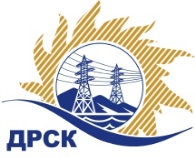 Акционерное Общество«Дальневосточная распределительная сетевая  компания»ПРОТОКОЛ № 678/УТПиР-Рзаседания Закупочной комиссии по рассмотрению заявок по открытому одноэтапному электронного конкурса (b2b-energo.ru) без предварительного квалификационного отбора на право заключения договора на «Расширение ПС 35/10 кВ Эгге (на две линейные ячейки 35 кВ)», закупка 1195  р. 2.2.1 ГКПЗ 2016 г.Способ и предмет закупки: открытый одноэтапный электронный конкурс  без предварительного квалификационного отбора «Расширение ПС 35/10 кВ Эгге (на две линейные ячейки 35 кВ)», закупка 1195  р. 2.2.1 ГКПЗ 2016 г.ПРИСУТСТВОВАЛИ:  члены постоянно действующей Закупочной комиссии 2-го уровня АО «ДРСК» ВОПРОСЫ, ВЫНОСИМЫЕ НА РАССМОТРЕНИЕ ЗАКУПОЧНОЙ КОМИССИИ: О  рассмотрении результатов оценки заявок Участников.О признании заявок соответствующими условиям Документации о закупке.О предварительной ранжировке заявок.О проведении переторжкиРЕШИЛИ:ВОПРОС 1.  О рассмотрении результатов оценки заявок УчастниковПризнать объем полученной информации достаточным для принятия решения.Утвердить цены, полученные на процедуре вскрытия конвертов с заявками участников открытого одноэтапного электронного конкурсаВОПРОС № 2 О признании заявок соответствующими условиям Документации о закупкеПризнать заявки АО "ДЭТК" (680001, г. Хабаровск, ул. Менделеева, д. 1 "А", ЛИТ. Э, каб. 1); АО "Электросетьсервис ЕНЭС" (142408, Россия, Московская область, г. Ногинск, ул. Парковая, д.1, стр. 1) соответствующими условиям Документации о закупке и принять их к дальнейшему рассмотрению.ВОПРОС № 3  О предварительной ранжировке заявокУтвердить предварительную ранжировку предложений Участников:ВОПРОС № 4  О проведении переторжкиПровести переторжку. Допустить к участию в переторжке заявки следующих участников: АО "ДЭТК" (680001, г. Хабаровск, ул. Менделеева, д. 1 "А", ЛИТ. Э, каб. 1); АО "Электросетьсервис ЕНЭС" (142408, Россия, Московская область, г. Ногинск, ул. Парковая, д.1, стр. 1);Определить форму переторжки: очно-заочная;Назначить переторжку на 31.08.2016 в 15:00 час. (благовещенского времени);Место проведения переторжки: ЭТП b2b-energo;Ответственному секретарю Закупочной комиссии уведомить участников, приглашенных к участию в переторжке, о принятом комиссией решении.Исп. Ирдуганова И.Н.Тел. (4162) 397-147г. Благовещенск« 25 » августа 2016№Наименование участника и его адрес Цена заявки на участие в закупке1АО "ДЭТК" (680001, г. Хабаровск, ул. Менделеева, д. 1 "А", ЛИТ. Э, каб. 1)28 800 00,00 руб. без учета НДС33 984 000,00  руб. с учетом НДС2АО "Электросетьсервис ЕНЭС" (142408, Россия, Московская область, г. Ногинск, ул. Парковая, д.1, стр. 1)30 000 000,00 руб. без учета НДС35 400 000,00  руб. с учетом НДСМесто в предварительной ранжировкеНаименование участника и его адресЦена заявки на участие в закупке без НДС, руб.Балл по неценовой предпочтительности1 местоАО "ДЭТК" (680001, г. Хабаровск, ул. Менделеева, д. 1 "А", ЛИТ. Э, каб. 1)28 800 000,003,62 местоАО "Электросетьсервис ЕНЭС" (142408, Россия, Московская область, г. Ногинск, ул. Парковая, д.1, стр. 1)30 000 0000,002,9Ответственный секретарь Закупочной комиссии  2 уровня АО «ДРСК»____________________М.Г. Елисеева